2022-2023 NON-MEMBER LOTTERY APPLICATIONFULL NAME________________________________________________________________DOB_______________	                       PHONE_________________________________ I AM APPLYING FOR THE FOLLOWING SAN CARLOS HUNTS:(PLACE AN [X] IN BOX AND CIRCLE UNIT DESIRED)***NON-REFUNDABLE $26.00 APPLICATION FEE PER UNIT PER LOTTERY DRAWING ENTRY***I, _________________ understand once my 1st choice hunt is drawn (Deer and/or Elk) my credit/debit card will be charged automatically.   - - - - - - - - - - - - - - - - - - - - - - - - - - - - - - - - - - - - - - - - - - - - - - - - - - - - - - - - - - - - - - - - - - - 2022-2023 NON-MEMBER LOTTERY APPLICATIONPlease list your choices in order from your 1st choice being the hunt you really want to your last choice. ANTELOPEELKDEERIf you have any questions call us at (928)475-2343Lottery Date:Opening: Oct. 02, 2021Ending: Dec. 18, 2021 12PMDrawing: Dec. 20, 2021SAN CARLOS APACHE TRIBERecreation and Wildlife DepartmentSan Carlos, Arizona (928) 475-2343 ext.234FAX (928) 475-2701Email recnwildlife18@gmail.comSAN CARLOS APACHE TRIBERecreation and Wildlife DepartmentSan Carlos, Arizona (928) 475-2343 ext.234FAX (928) 475-2701Email recnwildlife18@gmail.comSAN CARLOS APACHE TRIBERecreation and Wildlife DepartmentSan Carlos, Arizona (928) 475-2343 ext.234FAX (928) 475-2701Email recnwildlife18@gmail.com1ST ANTELOPE ASH FLATNOV. COUES DEER A, B, C, D2ND ANTELOPE ASH FLATNOV. COUES DEER 1-00/C1ST SEPT. ELK ARCHERY MG1ST JAN. COUES DEER A, B, C, D2ND SEPT. ELK ARCHERY MG2ND JAN. COUES DEER A, B, C, DMGMT CULL DRYLAKE, HILLTOP, NINEMILE, MALAY GAP3RD JAN. COUES DEER A, B, C, DANTLERLESS ELK DRYLAKE, NINEMILE, MALAY GAPJAN. COUES DEER R-100/CJAN.ELK RIFLE MALAY GAPSAN CARLOS APACHE TRIBERecreation and Wildlife DepartmentSan Carlos, Arizona (928) 475-2343 ext.234FAX (928) 475-2701Email recnwildlife18@gmail.comSAN CARLOS APACHE TRIBERecreation and Wildlife DepartmentSan Carlos, Arizona (928) 475-2343 ext.234FAX (928) 475-2701Email recnwildlife18@gmail.comSAN CARLOS APACHE TRIBERecreation and Wildlife DepartmentSan Carlos, Arizona (928) 475-2343 ext.234FAX (928) 475-2701Email recnwildlife18@gmail.com1st Choice2nd Choice1st Choice2nd Choice3rd Choice4th Choice5th Choice6th Choice7th Choice8th Choice9th Choice10th Choice1st Choice2nd Choice3rd Choice4th Choice5th Choice6th Choice7th Choice8th Choice9th Choice10th Choice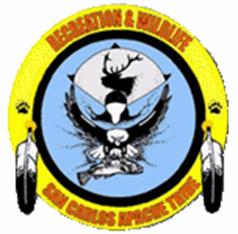 